Урок  литературного чтения во 2 классеУчитель: Батий Любовь АлександровнаМесто работы: МБОУ СОО « Школа № 2 г. Облучье»Предмет : Литературное чтение. 2 класс. УМК «Планета Знаний»Тема урока: С. А. Есенин "Пороша"  Вид урока: урок открытия новых знанийПедагогические цели: содействовать развитию внимания к собственной  эмоциональной реакции на художественное произведение, умения воспроизводить её, воссоздавать в устной речи картины, возникшие при прослушивании музыки, стихотворения, способствовать развитию внимания к поэтическому слову, конкретному художественному образу.
Планируемые результаты образования
Предметные: выявляют смысл слова в лирическом произведении; выразительно читают стихотворение; выделяют в тексте нужные фрагменты, привлекают жизненный опыт при анализе стихотворения, находят сравнения  в тексте произведения, рассказывают о чувствах и зрительных образах, которые вызвало произведение.Личностные : эстетически относятся к собственным переживаниям, вызванным восприятием природы, произведений искусства; эмоционально «проживают» текст, выражают свои эмоции; выражают положительное отношение к процессу познания.Метапредметные( критерии сформированности/оценки компонентов УУД)Регулятивные :  самостоятельно оценивают правильность выполненных действий, внесения корректив; учатся работать по предложенному учителем плану, высказывать своё предположение на основе работы с текстом  произведения.
Познавательные : прогнозируют содержание произведения по его названию, ключевым словам; ориентируются в учебнике, словаре; находят ответы на вопросы в тексте, иллюстрациях; осознанно и произвольно строят речевые высказывания в устной форме; устанавливают причинно – следственные связи, структурируют знания.
Коммуникативные: воспринимают текст с учётом поставленной задачи, находят в тексте информацию необходимую для её решения; сотрудничают с одноклассниками, аргументируют собственную позицию, выслушивают мнения одноклассников.Используемые методы:фронтальная, парная , индивидуальная работа.Оборудование:Учебник «Литературное чтение», автор Э.Э.КацРабочая тетрадь №1 к учебнику Э.Э.Кац «Литературное чтение»Портрет поэта.Презентация .Видеоклип «Пороша».Ход урока:  Используемые ресурсы: Поурочное планирование . Литературное чтение. 2 класс. Система уроков по учебнику Э.Э. Кац . УМК «Планета знаний» / авт.-сост. Л.Ю. Терещук. – Изд.2-е испр.- Волгоград: 2017.-279 с.ru.wikipedia.orgimg-fotki.yandex.ruuchitel-izd.ruЭтап урока:Деятельность учителя.Деятельность обучающихся.Предполагаемые ответы.Формируемые УУД:I. Организационный момент; концентрация внимания и настрой на урок. Повторяйте  за мной:           Мы внимательны. Нам нравится учиться. Мы любим беседовать на разные темы. Мы любим задавать друг другу вопросы. У нас отличное настроение. Мы сможем выполнить все задания.Дети стоя, закрыв глаза, слушают учителя, повторяют.Комуникативные:–умение слушать и понимать других; Личностные:- положительное отношение к учению, к познавательной деятельности.II. Речевая разминкаНачнем наш урок с речевой разминки.– Прочитайте первое  предложения с вопросительной интонацией , выделяя первое слово.
–Второе  предложение прочитайте с восклицательной интонацией, выделяя последнее слово.
– В третьем предложении логическое ударение поставьте на слове снежок.
– Прочитайте чистоговорку шепотом и медленно.
– А теперь прочтите ее громко и быстро.- Для чего мы выполняли это задание?Дети читают и выполняют задания.Ра-Ра-Ра – пришла зимняя пора.Ать- ать- ать- я иду гулять.Ок-ок-ок – на дворе снежок.Ул –ул –ул- зимний лес уснул.- Чтобы читать быстро и правильно.Регулятивные:- уметь слушать в соответствии с целевой установкой; III. Проверка домашнего задания.- С картиной какого художника мы познакомились?- Дома вы писали сочинение по этой картине. Причитайте  что-то  особенное из своего домашнего задания. - А сейчас  рассмотрим ваши рисунки на тему: «Волшебница зима» -Какие краски вы использовали? 
-Ребята, а что волшебного происходит зимой?Слушают учителя, отвечают на вопросы. Высказывают свои предположения.-А. А. Пластова  «Первый снег».(Рассказы детей 2-2.5 мин.)- Мы использовали синюю, белую краски.- Падает снег, все деревья в серебре, поля и луга покрыты мягким пушистым ковром, реки и пруды скованы льдом. Природа околдована.Зимой волшебный праздник Новый год.Познавательные:– поиск и выделение необходимой информации, построение речевого высказывания;Регулятивные: – прогнозирование, формирование умения высказывать предположение; Коммуникативные:– умение строить речевое высказывание; IV.  Подготовительный этап к теме.( под музыку Вивальди « Времена года. Зима») - Зимняя природа побуждает людей творить чудеса.  -Мне сейчас  очень хочется очутиться в зимнем лесу. Там свежий морозный воздух. Настроение бодрое ,радостное…-Как вы думаете, о чем сегодня на уроке пойдет речь?-Изобразить зимнюю природу можно по-разному. Художник это делает с помощью красок, композитор с помощью звуков, а писатели  и поэты «рисуют» картины зимы словами.Слушают учителя, музыку, отвечают на вопросы. Высказывают свои предположения.- О зиме, о морозе, о зимнем лесе…Познавательные:– анализ объектов, построение речевого высказывания, поиск и выделение необходимой информации;Коммуникативные:- умение оформлять мысли в устной формеЛичностные:– формирование чувства прекрасного, способность строить понятные для собеседника высказывания;V.  Актуализация и фиксирование индивидуального затруднения в пробном учебном процессе.V I.  Формулирование темы и задач урока. Мотивация.- Посмотрите на портрет. Знаете ли вы, кто это? С творчеством этого поэта мы будем работать два урока. -А чтобы узнать его фамилию вам необходимо выполнить задание: вычеркнуть все буквы П и У на карточке. ( работа в паре)-Прочитайте .- Ребята, а что вы можете сказать о поэте, глядя на его портрет? - Откройте учебник . с .115 Прочитайте ,как называется произведение,  которое мы будем изучать. Как вы думаете, к какому жанру оно относится?
- Зная эту информацию , сформулируйте тему урока, прочитайте (слайд)- Зная, тему урока, пользуясь опорными словами, поставьте цели урока. 1. Познакомиться …..  2. Прочитать…..
3.Проанализировать….
4.Учиться….-А для чего это вам нужно?Отвечают на вопросы учителя.ПППУУСУЕУПРПГППУПЕУЙПППЕУСУЕУППНППППИППУН- Сергей Есенин.-Молодой, красивый человек с умными глазами, у него задумчивый взгляд.- «Пороша»- Стихотворение.- Сергей Александрович Есенин «Пороша».- С жизнью и творчеством Сергея Есенина…- Стихотворение «Пороша»-Это произведение.
-Выразительно читать это произведение.  -Что бы больше знать; чтобы красиво и правильно говорить… Познавательные: - уметь ориентироваться в своей системе знаний.Личностные: - формирование познавательных мотивов Регулятивные: – принимать и сохранять учебную задачу.Коммуникативные:- умение строить речевое высказывание. VII. Открытие нового знания.1.Знакомство с биографией поэта.2.Первичное восприятие текста.- С жизнью Сергея Есенина вас познакомит Гацелюк Арина.-Я хочу продемонстрировать книги с его стихами. Думаю, что вы заинтересуетесь творчеством этого поэта и прочитаете его произведения.-Длинными , зимними  вечерами  под завывание метели можно и сказку послушать, и песню спеть, и стихи почитать. - Давайте послушаем, какие картины зимы «нарисовал» Сергей Есенин в своем стихотворении «Пороша»              (Видео клип)- Обратите внимание стихотворение было написано в 1916 году.Слушают, смотрят, строят высказывания, рассуждают, анализируют.- Выступление ученика:      Сергей Александрович Есенин – великий поэт. Родился 3 октября 1895 года под Рязанью, в селе Константиново, сейчас это село называется Есенино.Воспитывался он в простой крестьянской семье.С двух лет был отдан на воспитание дедушке и бабушке по матери, и рос в этой семье до 9 лет. Бабушка очень сильно любила Есенина. Она хорошо пела русские песни, знала много сказок и рассказывала их маленькому Серёже. Целые дни летом мальчик Серёжа вместе с другими ребятами проводил на воле. Он любил поля, и луга своего родного села, радовался белой берёзке и душистой черёмухе, любил цветы, животных.Будущий поэт окончил четырёхклассное сельское училище. Писать стихи начал рано  в 10 лет, но сознательное творчество началось в 16-17 лет. В творчестве Сергея Есенина много стихов о природе. Он  воспевал красоту русской природы, восхищался ею и удивлялся. Любовь к России, её природе Есенин впитал в себя ещё в детстве.  Познавательные:- уметь осуществлять актуализацию личного жизненного опыта;Регулятивные:- уметь слушать в соответствии с целевой установкой;Коммуникативные:- уметь оформлять свои мысли в устной форме. 3.   Проверка первичного понимания.- Понравилось ли вам стихотворение? Чем? 
- О ком или о чём оно? Обмениваются впечатлениями.- Да. Оно похоже на сказку.- О том, как автор ехал на коне по дороге мимо зимнего леса.Познавательные: – анализ объектов, построение речевого высказывания, поиск и выделение необходимой информации;Коммуникативные:- умение оформлять мысли в устной формеЛичностные:– формирование чувства прекрасного, способность строить понятные для собеседника высказывания; 4.Повторное чтение произведения. Словарная работа. -Прочитайте стихотворение самостоятельно и карандашом отметьте непонятные для вас слова или выражения.-Объясни значение слов пороша, клюка, шаль. Где можно узнать значение непонятных слов?-Какие еще слова вам непонятны?Пытаются объяснить непонятные слова.- Называют непонятные слова.- В толковом словаре.Находят и объясняют слова:1 ряд – пороша2 ряд – клюка3 ряд – шаль- Копыто .Регулятивные: – умение прогнозировать предстоящую работу, оценивать учебные действия в соответствии с поставленной задачей;Личностные: – способность строить понятные для собеседника высказывания;Коммуникативные: –взаимоконтроль и взаимопомощь, сохранение доброжелательного отношения друг к другу, умение работать в паре.VIII.Физкультминутка.Не боимся мы пороши .Ловим снег-хлопок в ладоши.Руки в стороны, по швам.Снега хватит вам и нам.По пороше побежалиИ снежинкой полетали.Выполняют физкультминуткуЛичностные УУД:умение применять правила охраны своего здоровья. IX. Работа над текстом произведения.-Сейчас будем читать стихотворение по одной строфе, определять, что описывает Есенин в  каждом четверостишии.-Стихотворение называется «Пороша». Что же  такое пороша?-Прочитайте  первое четверостишие. ( 1 ученик вслух, остальные следят)-Какое настроение у  вас после прочтения этой строфы?-Какие звуки слышны в тишине?-Найди в стихотворении ответ на вопрос, прочитай.-Как вы думаете ,как должна звучать эта строфа?-Прочитайте четверостишие еще раз.-Прочитай второе четверостишие.- Изменилось ли настроение во второй строфе?-Какие слова указывают на это? -О каком невидимке идёт речь? Кто догадался?- Чем отличается слово  «дремлет» от слова «спит»? (обсудите  в парах)-Почему поэт пишет, что лес «дремлет», а не «спит»? -Что ещё увидел поэт в этом сказочном лесу? -Что это за белая косынка, которой подвязалась сосна?- Прочитайте еще раз четверостишие.- Прочитаем третье четверостишие.-Как поэт описывает сосну? Прочитайте.-Как вы думаете, какие чувства вызывает это дерево у автора?-Да, поэту симпатична сосна-старушка, т.к. она предстает в образе одинокой деревенской женщины. Среди таких женщин прошло детство поэта.-Что вы представляли, читая это четверостишие?-При повторном чтении текста вам надо постараться удивиться тому, что сосна похожа на старушку, показать голосом , как дятел долбит ствол дерева.- Прочитаем четвёртое четверостишие.-О чём рассказывает четвёртая строфа?  -Как вы понимаете смысл выражения «Валит снег и стелет шаль» .-  Что за шаль расстилает снег по лугам? Как она выглядит?  -Зимняя дорога, которая убегает вдаль, напоминает Есенину ленту: «Бесконечная дорога убегает лентой вдаль».-Почему дорога кажется поэту лентой? -Как надо читать эти строки? Прочитайте.Читают. Отвечают на вопросы учителя. Высказывают свои предположения.-Пороша-это слой только что выпавшего снега. - Спокойное- Тихо, слышны звоны под копытом на снегу, шум ворон.-Спокойно, неторопливо, задумчиво.Читают самостоятельно.- Да, Оно становится сказочным, таинственным.- Лес заколдован невидимкой, дремлет под сказку сна.- О морозе.-Дремать - некрепко спать, быть в полусне. -Лес не крепко спит. -Если подует ветер, он зашумит, ветками будет размахивать. -Значит, он проснется.- Он увидел сосну, которая подвязалась, словно белою косынкой.- Это снег, лежащий на её ветвях-Понагнулась, как старушка, оперлася на клюку.Поэту жалко сосну.Он сочувствует ей, потому что она как старушка, которой холодно  («подвязалася  косынкой»).Она одинока и стара(«оперлася на клюку»).-Мы любовались сосной, стук дятла нарушил задумчивое очарование леса.-Конь скачет, мелькает лес, уже некогда любоваться природой. Пошел снег, перед глазами всадника только лента дороги, устремленная в даль.-Снег падает огромными хлопьями и покрывает всё вокруг.-Все вокруг, и поля ,и луга покрыты снегом.-Издали дорога кажется узкой, как ленточка. Узкая полоса среди белого снега напоминает ленту.-Более быстрым темпом, бодро, весело.Познавательные: – анализ объектов, построение речевого высказывания, поиск и выделение необходимой информации;Коммуникативные:- умение оформлять мысли в устной формеЛичностные: – формирование чувства прекрасного, способность строить понятные для собеседника высказывания;X.Первичное закрепление знаний.-Давайте еще раз вдумаемся в содержание стихотворения С.Есенина.-Какое название дал стихотворению С.Есенин?-Тогда почему в стихотворении ни разу это слово не прозвучало?-Кому понравилось стихотворение? Поднимите руку.-«Пороша».-Потому ,что порошей , т.е.снегом украшен весь лес, дорога и автор, а вместе с ним и мы, любуемся красотой, которая создана снегом, порошей.XI. Включение нового знания в систему знаний.При чтении вам надо показать, как замедляется ритм скачки,  как тих заколдованный лес, передать настроение поэта, очарованного лесом.-Пробуют себя в выразительном чтении  стихотворения «Пороша».XII. Рефлексия.-Какие цели, задачи ставили?
-Удалось ли их решить?-Продолжите мысль: Теперь я знаю, что…
- Что нужно еще сделать, над чем поработать?- Над выразительными средствами ,которые использует автор в своем произведении мы будем работать на следующем уроке.-Что на вас произвело большее впечатление?- Какие задания показались наиболее интересными?-Пригодятся ли вам знания этого урока в дальнейшей жизни?-Познакомиться с жизнью и творчеством Сергея Есенина, прочитать и проанализировать это произведение, учиться выразительно читать.-Да.-Сергей Есенин  поэт, который родился в селе Константиново, рано стал писать стихи, любил родную природу и писал о ней. -Красоту природы можно передавать не только рисунком, но и музыкой, словом.
- Над выразительностью чтения, правильностью произношения слов, постановкой ударения.
Отвечают на вопросы учителя; Обмениваются впечатлениями.Высказывают свои предположения.Познавательные: – выведение следствий деятельности;Регулятивные: –  осуществление познавательной и личностной рефлексии;Личностные: – способность объективно судить о причинах своих успехов, рефлексия своих действий;Коммуникативные:- умение строить речевое высказывание, оформлять свои мысли в устной формеXIII. Домашнее задание. Домашнее задание каждый выберет себе сам. Я предлагаю вам два варианта.Научиться выразительно читать стихотворение с.115 . Выполнить задание 4 в тетради.Научиться выразительно читать стихотворение с.115.      Рисунок к стихотворению.  Выбирают  домашнее задание.Регулятивные:- уметь слушать в соответствии с целевой установкой.XIV. Оценка деятельности учащихся.Подошел к концу наш урок.  Оцените свою работу . На столах у вас лежат снежинки.- Выберите из них ту, которая соответствует вашим знаниям:- ( белая ) всё получилось, доволен своей работой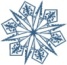 - (синяя) не всё получилось, но могу работать лучше 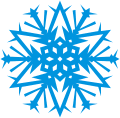 -  (жёлтая) ещё есть затруднения в работе 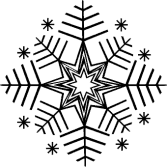 - Как вы считаете, кто из ребят работал на уроке хорошо и почему? Кого вы бы хотели отметить?Сегодня на уроке хорошо отвечали и получили отметки: ______.Кто сегодня не получил отметку, получит на следующем уроке. Самооценка .Личностные:-способность к самооценке на основе критериев успешности учебной деятельности;Регулятивные:- уметь адекватно воспринимать оценку учителя, товарищей;